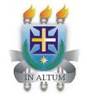 UNIVERSIDADE ESTADUAL DE SANTA CRUZSistemas de Informações GeográficasEmenta:	Conceitos de Sistemas de Informações Geográficas. Estrutura de dados em SIG. Técnicas de espacialização de dados. Representação de dados em planos de informações. Aplicação de Técnicas de sensoriamento remoto para levantamento de dados de uso e ocupação do solo. Distribuição espacial e tratamento de dados socioeconômicos. Técnicas de representação cartográfica de dados socioambientais.Bibliografia:ARONOFF, S. (1993). Geographic Information Systems: a Management Perspective. WDL Publication, Otawa, Canada, 294p.ASSAD, E.D.; E.E. SANO (1988). Sistemas de Informações Geográficas: Aplicações na Agricultura. 2ª ed. EMBRAPA-CPAC, Brasília - DF, 434p.ALVARES, C.A., STAPE, J.L., SENTELHAS, P.C., DE MORAES, G., LEONARDO, J.,SPAROVEK, G., 2013. K¨oppen’s climate classification map for Brazil. Meteor. Zeitsc. 22, 711–728. https://doi.org/10.1127/0941-2948/2013/0507.BURROUGH, P.A. (1988). Principles of Geographical Information Systems for Land Resources Assessment. Clarendon Press, Oxford, 193p.G, J. A (2020). Gestão de Sistema de Informações Geográficas – SIG sob o ponto de vista da Gestão da Qualidade. Um enfoque prático. 1 – 35.G, M. C. P (2014). A aplicação do sistema de informações geográficas em estudos ambientais. 1– 132.Mapbiomas, 2020. Coleção 5 da Série Anual de Mapas de Cobertura e Uso de Solo do Brasil. Available at: Accessed. http://mapbiomas.org.MATOS, T., VIGOLO, G., BLOSFELD, L., HOFFMANN, L., LEE, Y., VENDRUSCULO, L., ... &TORRES, R. (2017). Inclusão em geotecnologias: quantum gis.ROSA, M (2018). Sistema de Informação Geográfica: Criando seu primeiro SIG com software livre eBook Kindle. 1 – 69.SANTANA, R. O., DELGADO, R. C., & SCHIAVETTI, A. (2020). The past, present and future of vegetation in the Central Atlantic Forest Corridor, Brazil. Remote Sensing Applications: Society and Environment, 20, 100357. https://doi.org/10.1016/j.rsase.2020.100357SANTANA, R. O., DELGADO, R. C., & SCHIAVETTI, A. (2021). Modeling susceptibility to forest fires in the Central Corridor of the Atlantic Forest using the frequency ratio method. Journal of environmental management, 296, 113343. https://doi.org/10.1016/j.jenvman.2021.113343 SANTOS, R.O., DELGADO, R. C., VILANOVA, R. S., DE SANTANA, R. O., DE ANDRADE, C.F., TEODORO, P. E., ... & LIMA, M. (2021). NMDI application for monitoring different vegetation covers in the Atlantic Forest biome, Brazil. Weather and Climate Extremes, 33, 100329. https://doi.org/10.1016/j.wace.2021.100329TOMAZONI, J. C., & Guimarães, E. (2022). Introdução ao QGIS: OSGeo4W-3.22. 7. Oficina de Textos.TOMLIN, C.D. (1990). Geographic Information Systems and Cartographic Modeling. Prentice Hall, Englewood Cliffs, 249p.